İLANLI USUL İÇİN STANDART GAZETE İLANI FORMU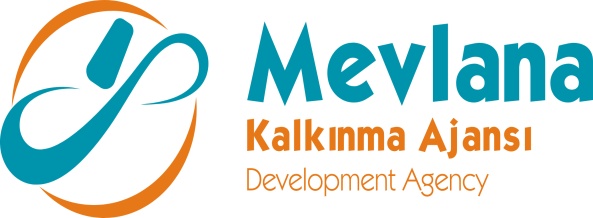 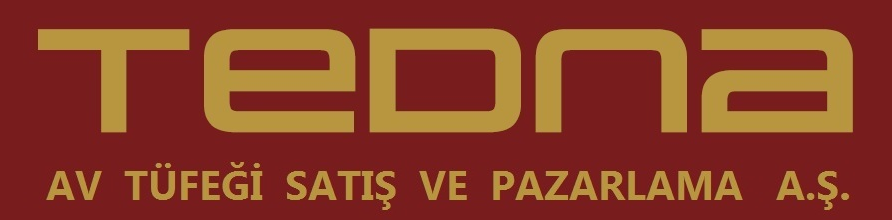 Mal alımı için ihale ilanı TEDNA AV TÜFEĞİ SATIŞ VE PAZARLAMA A.Ş., MEVLANA Kalkınma Ajansı ODAK Sektörler Mali Destek Programı kapsamında sağlanan mali destek ile KONYA Beyşehir’de TR52/18/ODAK-1/0050 Savunma Sanayi İçin Plastik Parça Üretimi projesi için Plastik Enjeksiyon Makineleri, Plastik Kırma Makinesi ve Chiller Soğutucu mal alımı ihalesi sonuçlandırmayı planlamaktadır.İhaleye katılım koşulları, isteklilerde aranacak teknik ve mali bilgileri de içeren İhale Dosyası Huğlu Mahallesi Üniversite Caddesi No: 2 Beyşehir Konya adresinden veya www.mevka.org.tr, www.tedna.com.tr internet adreslerinden temin edilebilir. Teklif teslimi için son tarih ve saati: 25/01/2019 / 14:00Gerekli ek bilgi ya da açıklamalar; www.tedna.com.tr ve www.mevka.org.tr yayınlanacaktır.Teklifler, 25/01/2019 tarihinde, saat 14:00’de ve Huğlu Mahallesi Üniversite Caddesi No: 2 Beyşehir Konya adresinde yapılacak oturumda açılacaktır. 